RF50-7/8-F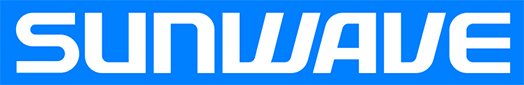  Structural ParametersTechnical SpecificationsMechanical SpecificationsDrawing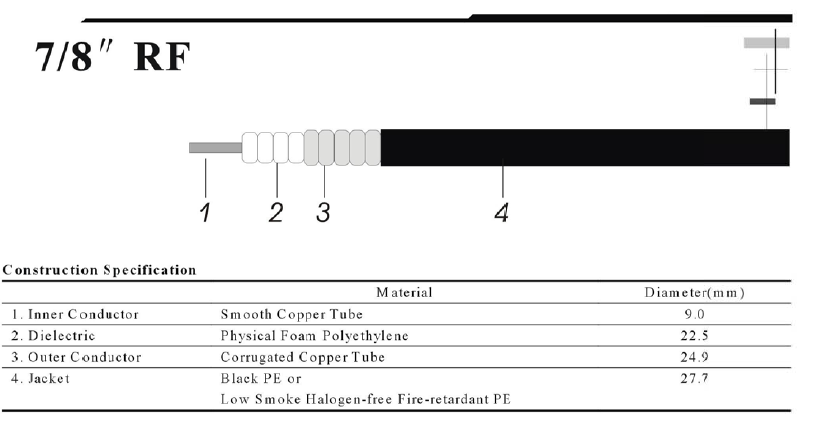 Part Name Material  Diameter（mm） Inner conductor       Copper.Smooth solid tube   9.0±0.05Dielectric         Foamed Polyethylene   22.5±0.35Outer conductor     Corrugated Copper Tube,.SIN wave style 24.9±0.3Jacket                 PE, Halogen Free, UV Protection  27.7±0.3Max Operation Frequency≥ 5GhzImpedance50 ΩReturn Loss (dB)0 - 2200 MHz: ≥ 232200 - 2700 MHz: ≥ 21Capacitance73.5 pF/m ± 1%Inductance0.184 µH/m ± 1%Insulation Resistance≥ 10000 MΩ.kmVelocity88%Peak Power Rating91 KWRF Peak Voltage3.0 KVInsulation Voltage10 KVInner Conductor DC Resistance≤1.5 Ω/KMOuter Conductor DC Resistance≤1.34 Ω/KMJacket Spark8.0 KVShielding Effectiveness＞120 dBOperating Temperature-55~+85 °CApplicationIndoor or Outdoor (IP68)Attenuation(dB/100m)1.83@800MHz2.08@900MHz4.08@1800MHz4.47@2000MHz4.85@2100MHz5.20@2400MHz5.39@2500MHz5.74@2700MHz6.24@3000MHzPower Rating (kW) ≥ 2.26@900Mhz≥ 1.54@1800Mhz≥ 1.41@2100Mhz≥ 1.23@2700MhzTensile strength  1500NNo.of Bends       15Min single bending radius    ≤127mmMin Repeated bending radius  ≤250mmWeight(kg/km)≥410Maximum clamp spacing(m)≥0.8Bending moment(Nm)≥13